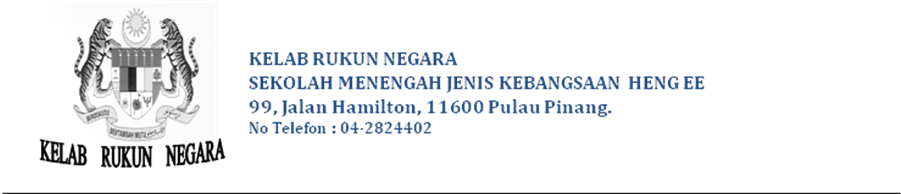 Senarai AJK Kelab Rukun Negara (Tahun 2015/2016)Pengerusi		: Goh Teik Wei 	                6RS1	  gtw970112@gmail.com              016-4853800   Naib Pengerusi	: Chong Zhi Chien 	   6RS2   zhichien9977@gmail.com          016-6264489                                          Tan Ji Hao                      6RK1   leslietan1129@gmail.com          018-4713816Setiausaha		: Calynn Ewe Wan Sin     6RS1	  sanzijin@outlook.com                 016-5513683Naib Setiausaha	: Lim Sie Yin 		  6RS1	  lsy0712@live.com	               012-4865560                                         Florence Ngo Kai Yan    6RK2   ngoflorence@gmail.com             012-4123929Bendahari	 	: Oung Zi Ling                  6RK1	   ziling_0227@hotmail.com         016-4579335Naib Bendahari     : Tan Kah Hong               6RK2    hong970207@hotmail.com        016-4367013                                            Chang Jin Yi                6RK1    csy_415@hotmail.com               016-4640015Auditor		: Seah Kah Wen                6RS1	    kahwenpianolover@gmail.com 010-3748629Ajk			: Goh Jing Yi 		  6RS1	    ponyo97@hotmail.my	    016-4802261			: Tham Jia Qi 		  6RS1	     jiaqitham@gmail.com                016-5563178 			: Teh Jia Mei                     6RS1	     tehjmei@gmail.com     	    016-4519918			: Wong Qi Min                  6RS2	      peguinwong@hotmail.com       012-4992872			: Tew Wen Xin                   6RS2       wen_xin1997@hotmail.com    017-5127728			: Lau Yong Jun 		    6RS2       lauyongjun@gmail.com           016-4683285 			: Andy Ong Lay Qin 	    6RS3       andy_2236@hotmail.com        016-4633345			: Lim Gaik Boey	    6RK1     limcaibui@gmail.com	011-24145167			: Kee Swee Yun 	    6RK1     sweeyun97@yahoo.com       010-3779667			: Chew Boon Kit 	    6RK2		-                          017-4829091